Друг-волонтер	         	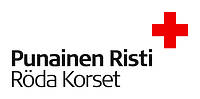 Информация, собранная с помощью этой анкеты, будет передана в Реестр клиентов посредников по поиску друзей Красного Креста. Описание реестра можно найти по адресу: https://www.punainenristi.fi/tietosuoja. Информация используется в первую очередь для связи и информирования о деятельности.Согласие клиента или его доверенного лица		ТИП ДРУГА
на хранение данных
                                                                              ☐ Личный друг                                                                              ☐  Интернет-друг					__________________________Подпись, имя и фамилияЛичные данные:ПОЛ ☐ Женский ☐ Мужской ☐ ДругойОБРАЗОВАНИЕ В СОЦИАЛЬНОЙ И МЕДИЦИНСКОЙ ОБЛАСТИ☐ У меня есть образование в социальной или медицинской областиЗНАНИЕ ЯЗЫКОВ☐ Финский				☐ Сомалийский☐ Шведский			☐ Фарси☐ Английский			☐ Арабский☐ Русский				☐ УкраинскийДРУГИЕ ЯЗЫКИ: _____________________________ТРАНСПОРТ	МАКСИМАЛЬНОЕ ВРЕМЯ ПУТИ В ОДИН КОНЕЦ☐ На собственном автомобиле	___________________________________☐ На общественном транспорте☐ Пешком☐ На велосипедеДополнительная информация о друге-волонтере ВКРАТЦЕ ОПИШИТЕ СЕБЯ (ЭТО ДАСТ ПОСРЕДНИКУ ПО ПОИСКУ ДРУЗЕЙ ОБЩЕЕ ПРЕДСТАВЛЕНИЕ О ВАС)______________________________________________________________________________________________________________________☐ Я хочу быть другом не по домашнему адресу, указанному в моем профиле (например, рядом с моим местом работы или дачей)ВАША ФУНКЦИЯ ИЛИ ВИД ДЕЯТЕЛЬНОСТИ, В КОТОРОМ ВЫ ХОТИТЕ ПРИНИМАТЬ УЧАСТИЕ☐ Личный друг☐ Посредник по поиску друзей		☐ Руководитель группы☐ Разовая деятельность		☐ Посетитель тюрьмы☐ В центре приема беженцев	☐ Меня можно приглашать и для участия в других видах деятельностиМОИ ИНТЕРЕСЫ ☐ Культура		☐ Занятия спортом			☐ Просмотр спортивных состязаний☐ Природа		☐ Рукоделие	☐ Животные☐ Кулинария	☐ Путешествия	☐ Компьютерные игры☐ Музыка		☐ Красота и уход за собой	☐ Шопинг☐ Чтение		☐ Автомобили, мотоциклы	☐ ПрогулкиДРУГИЕ ВОЗМОЖНЫЕ ИНТЕРЕСЫ, А ТАКЖЕ ОБРАЗОВАНИЕ И ПРОФЕССИИ________________________________________________________________________________________________________________________Пожелания относительно друга-клиента☐ Я готов стать другом-волонтером более чем для одного человекаПРЕДПОЧТИТЕЛЬНЫЙ ПОЛ КЛИЕНТА	ПРЕДПОЧТИТЕЛЬНЫЙ ВОЗРАСТ☐ Мужской					☐ до 18 лет☐ Женский					☐ 18–29 лет☐ Другой					☐ 30–45 лет					☐ 46–65 лет					☐ 66–79 лет 					☐ 80 + ВОЗМОЖНЫЕ ОСОБЫЕ ПОЖЕЛАНИЯ ОТНОСИТЕЛЬНО ДРУГА-КЛИЕНТА ☐ Семья с детьми			☐ Восстанавливающийся в плане психического здоровья☐ Осуществляющий уход за родственником		☐ С нарушениями развития☐ С нарушениями памяти			☐ Переселенец☐ Клиент с инвалидностью или ограничением	☐ Находящийся на содержании в специальном учрежденииЖЕЛАЕМОЕ ВРЕМЯ ВСТРЕЧИ / СВЯЗИ☐ Утром по будням		         ЧАСТОТА ВСТРЕЧ☐ Днем по будням			☐ Вечером по будням	                          	☐ Раз в неделю☐ Утром по выходным                       	☐ Раз в две недели☐ Днем по выходным	         		☐ Раз в месяц☐ Вечером по выходным		☐ Реже, чем раз в месяцДОПОЛНИТЕЛЬНАЯ ИНФОРМАЦИЯ О ВРЕМЕНИ ВСТРЕЧ ИЛИ ПОЖЕЛАНИЯ ОТНОСИТЕЛЬНО ДРУГА-КЛИЕНТА:________________________________________________________________________________________________________________________________Статус заявления☐ Интервью проведеноИмя и фамилия интервьюера: ___________________________________________Дата интервью ____/_____ 20________ ПерерывДополнительная информация о перерыве: ___________________________________________Перерыв оканчивается: ______________________________________Для заметок:_________________________________________________________________________________________________________________________________________________________________________________Имя:Фамилия: Фамилия: Адрес:Почтовый индекс:     Город:Телефон:Электронная почта:Электронная почта:Телефон:Дата рождения: ____/____ _________    Родной язык:Родной язык: